Projektas 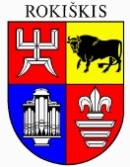 ROKIŠKIO RAJONO SAVIVALDYBĖS TARYBA S P R E N D I M A S DĖL ROKIŠKIO RAJONO SAVIVALDYBĖS TARYBOS 2015 M. GEGUŽĖS 8 D. SPRENDIMO NR. TS-141 „DĖL ROKIŠKIO RAJONO SAVIVALDYBĖS TARYBOS VEIKLOS REGLAMENTO REDAKCINĖS KOMISIJOS SUDARYMO IR KOMISIJOS NUOSTATŲ PATVIRTINIMO“ DALINIO PAKEITIMO2018 m. rugsėjo 28 d. Nr. TS-RokiškisVadovaudamasi Lietuvos Respublikos vietos savivaldos įstatymo 18 straipsnio 1 dalimi, atsižvelgdama į Rokiškio rajono savivaldybės mero 2018-09-14 potvarkį Nr. MV-38 „Dėl  Rokiškio rajono savivaldybės tarybos veiklos reglamento redakcinės komisijos pirmininko kandidatūros teikimo tvirtinti Rokiškio rajono savivaldybės tarybai“, Rokiškio rajono savivaldybės taryba  n u s p r e n d ž i a:1. P a k e i s t i Rokiškio rajono savivaldybės tarybos 2015 m. gegužės 8 d. sprendimo TS-141 „Dėl Rokiškio rajono savivaldybės tarybos veiklos reglamento redakcinės komisijos sudarymo ir komisijos nuostatų patvirtinimo“ 1 punktą ir išdėstyti taip:„1. S u d a r y t i Rokiškio rajono savivaldybės tarybos veiklos reglamento redakcinę komisiją:Dijana Meškauskienė – savivaldybės tarybos narė (komisijos pirmininkė);Jūratė Masteikienė – savivaldybės tarybos narė (komisijos pirmininko pavaduotojas);Stanislovas Dambrauskas – savivaldybės mero pavaduotojas;Petras Kažemėkas – savivaldybės tarybos narys;Virginijus Lukošiūnas – savivaldybės tarybos narys;Irmantas Tarvydis – savivaldybės tarybos narys;Egidijus Vilimas – savivaldybės tarybos narys;Genovaitė Gavėnienė – Kanceliarijos skyriaus vedėja, komisijos atsakingoji sekretorė;Regina Strumskienė – Juridinio ir personalo skyriaus vedėja“.2. P r i p a ž i n t i netekusiais galios Rokiškio rajono savivaldybės tarybos 2016 m. balandžio 29 sprendimą Nr. TS-119 „Dėl Rokiškio rajono savivaldybės tarybos 2015 m. gegužės 8 d. sprendimo Nr. TS- 141 „Dėl Rokiškio rajono savivaldybės tarybos veiklos reglamento redakcinės komisijos sudarymo ir komisijos nuostatų patvirtinimo“ dalinio pakeitimo“ ir Rokiškio rajono savivaldybės tarybos 2016 m. lapkričio 25 d. sprendimą Nr. TS-188 ,,Dėl Rokiškio rajono savivaldybės tarybos 2015 m. gegužės 8 d. sprendimo Nr. TS-141 „Dėl Rokiškio rajono savivaldybės tarybos veiklos reglamento redakcinės komisijos sudarymo ir komisijos nuostatų patvirtinimo“ dalinio pakeitimo“.Sprendimas per vieną mėnesį gali būti skundžiamas Lietuvos administracinių ginčų komisijos Panevėžio apygardos skyriui adresu Respublikos g. 62, Panevėžys,  Lietuvos Respublikos ikiteisminio administracinių ginčų nagrinėjimo tvarkos įstatymo nustatyta tvarka.Savivaldybės meras				       Antanas VagonisRegina StrumskienėAIŠKINAMASIS RAŠTAS PRIE ROKIŠKIO RAJONO SAVIVALDYBĖS TARYBOS SPRENDIMO ” DĖL  ROKIŠKIO RAJONO SAVIVALDYBĖS TARYBOS 2015 M. GEGUŽĖS 8 D.SPRENDIMO NR. TS- 141 „DĖL ROKIŠKIO RAJONO SAVIVALDYBĖS TARYBOS VEIKLOS REGLAMENTO REDAKCINĖS KOMISIJOS SUDARYMO IR KOMISIJOS NUOSTATŲ PATVIRTINIMO“ DALINIO PAKEITIMO2018-09-28 	 sprendimo projekto tikslai ir uždaviniai: Lietuvos Respublikos vietos savivaldos įstatymas ir Rokiškio rajono savivaldybės tarybos veikos reglamentas numato savivaldybės tarybos komisijų sudarymo tvarką. Sprendimu įgyvendinami įstatymo ir Rokiškio rajono savivaldybės tarybos veiklos reglamento reikalavimai.	Šiuo metu esantis teisinis reglamentavimas: Lietuvos Respublikos vietos savivaldos įstatymas, Rokiškio rajono savivaldybės tarybos veiklos reglamento redakcinės komisijos nuostatai, patvirtinti Rokiškio rajono savivaldybės tarybos 2015-05-08 sprendimu Nr. TS-141.	Spendimo projekto esmė: Savivaldybės tarybos veiklos reglamento redakcinė komisija sudaroma išvadoms ir pasiūlymams, susijusiems su reglamento priėmimu, pakeitimams teikti. Komisijos nuostatų  punkte nurodyta, kad Komisijos sudėtį tvirtina savivaldybės taryba, o 5.1 papunktyje nurodyta, kad kiekviena frakcija (partija), patekusi į Savivaldybės tarybą, deleguoja po vieną atstovą – Savivaldybės tarybos narį. O 5.2. papunktyje numatyta, kad komisijos pirmininką iš Komisijos narių mero teikimu skiria Savivaldybės taryba. Šiuo tarybos sprendimu komisija keičiama dėl dviejų priežasčių: atsistatydinus iš komisijos pirmininko pareigų Egidijui Vilimui, būtina skirti pirmininku kitą komisijos narį; komisijos narei Jūratei Masteikienei išėjus iš Socialdemokratų partijos, ši partija liko be savo komisijos nario, todėl komisijos nariu siūlomas Stanislovas Dambrauskas.	Galimos pasekmės, priėmus siūlomą tarybos sprendimo projektą:	teigiamos – bus laikomasi Vietos savivaldos įstatymo reikalavimų;	neigiamos- nėra.	Finansavimo šaltiniai ir lėšų poreikis: sprendimui įgyvendinti bus naudojamos savivaldybės biudžeto lėšos.	Suderinamumas su Lietuvos Respublikos galiojančiais teisės norminiais aktais:  Projektas neprieštarauja galiojantiems teisės aktams.	Antikorupcinis vertinimas. Teisės akte nenumatoma reguliuoti visuomeninių santykių, susijusių su LR korupcijos prevencijos įstatymo 8 str. 1 d. numatytais veiksniais, todėl teisės aktas nevertintinas antikorupciniu požiūriu. Juridinio ir personalo skyriaus vedėja			                    Regina Strumskienė